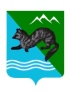 ПОСТАНОВЛЕНИЕАДМИНИСТРАЦИИ СОБОЛЕВСКОГО   МУНИЦИПАЛЬНОГО  РАЙОНА КАМЧАТСКОГО КРАЯ09 июня 2018                             с. Соболево                                         №151 О внесении изменений в Положение о комиссии по соблюдению требований к служебному поведению муниципальных служащих администрации Соболевского муниципального района Камчатского края и урегулирования конфликта интересов, утвержденное постановлением администрации Соболевского муниципального района Камчатского края от 03.03.2016 №333          В соответствии с Федеральным законом от 25.12.2008 № 273-ФЗ «О противодействии коррупции», Указом Президента РФ от 01.07.2010 № 821 «О комиссиях по соблюдению требований к служебному поведению федеральных государственных служащих и урегулированию конфликта интересов»АДМИНИСТРАЦИЯ ПОСТАНОВЛЯЕТ:Внести в Положение о комиссии по соблюдению требований к служебному поведению муниципальных служащих Администрации Соболевского муниципального района Камчатского края и урегулированию конфликта интересов, изменение, дополнив его пунктом 14.6. следующего содержания: «14.6. Мотивированные заключения, предусмотренные пунктами 14.3, 14.4, 14.5 настоящего Положения, должны содержать:а) информацию, изложенную в обращениях или уведомлениях, указанных в абзацах втором и пятом подпункта "б" и подпункте "д" пункта 13 настоящего Положения;б) информацию, полученную от государственных органов, органов местного самоуправления и заинтересованных организаций на основании запросов;в) мотивированный вывод по результатам предварительного рассмотрения обращений и уведомлений, указанных в абзацах втором и пятом подпункта "б" и подпункте "д" пункта 13 настоящего Положения, а также рекомендации для принятия одного из решений в соответствии с пунктами 21, 22.3, 23 настоящего Положения или иного решения.».2. Управлению делами администрации Соболевского муниципального района направить настоящее постановление для опубликования в районной газете «Соболевский вестник» и разместить на официальном сайте Соболевского муниципального района Камчатского края в информационно-телекоммуникационной сети Интернет.3. Настоящее постановление вступает в силу после его официального опубликования (обнародования).Глава Соболевского муниципального района  			 	В.И. Куркин                                                                                                                                                                                                                                 